Бюллетень издается со 2 февраля 2008 годаМуниципальное средство массовой информации органов местного самоуправления городского поселения Агириш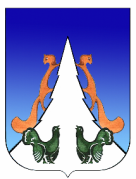 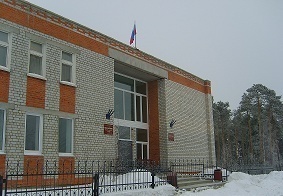 В этом выпуске:Постановление АГПГородское поселение АДМИНИСТРАЦИЯПОСТАНОВЛЕНИЕ«21» ноября 2022 г. 		                                                                        № 355/НПА  О внесении изменений в постановление администрации городского поселения Агириш от 19.10.2022 № 327/НПА «Об утверждении административного регламента предоставления муниципальной услуги «Принятие на учет граждан в качестве нуждающихся в жилых помещениях»В соответствии с Федеральным законом от 27.07.2010 № 210-ФЗ «Об организации предоставления государственных и муниципальных услуг», Федеральным законом от 14.07.2022 № 236-ФЗ «О Фонде пенсионного и социального страхования Российской Федерации», Уставом городского поселения Агириш, постановляю:               1. Внести в постановление администрации городского поселения Агириш от 19.10.2022  № 327/НПА «Об утверждении административного регламента предоставления муниципальной услуги «Принятие на учет граждан в качестве нуждающихся в жилых помещениях»  следующие изменения:В Приложении:1.1.1. В подпункте 20 пункта 2.11 слова «сведения из государственного учреждения Управление пенсионного фонда Российской Федерации в Советском районе» заменить словами «сведения из Фонда пенсионного и социального страхования Российской Федерации»;1.1.2. В подпункте 21 пункта 2.11 слова «сведения из государственного учреждения Управление пенсионного фонда Российской Федерации в Советском районе» заменить словами «сведения из Фонда пенсионного и социального страхования Российской Федерации».            2. Опубликовать настоящее постановление в бюллетене «Вестник городского поселения Агириш» и разместить на официальном сайте администрации городского поселения Агириш.           3.  Настоящее постановление вступает в силу после его официального опубликования, но не ранее 01 января 2023 года.           4. Контроль за выполнением настоящего постановления возлагаю на заместителя главы городского поселения Агириш.Глава городского поселения Агириш                                                    Г.А.КрицынаГородское поселение АДМИНИСТРАЦИЯПОСТАНОВЛЕНИЕ«21» ноября 2022 г. 		                                                                           № 356/НПА  О внесении изменений в постановление администрации городского поселения Агириш от 27.10.2022 № 338/НПА «Об утверждении административного регламента предоставления муниципальной услуги «Признание граждан малоимущими в целях постановки на учет граждан в качестве нуждающихся в жилых помещениях, предоставляемых по договорам социального найма из муниципального жилищного фонда»В соответствии с Федеральным законом от 27.07.2010 № 210-ФЗ «Об организации предоставления государственных и муниципальных услуг», Федеральным законом от 14.07.2022 № 236-ФЗ «О Фонде пенсионного и социального страхования Российской Федерации», Уставом городского поселения Агириш, постановляю:               1. Внести в постановление администрации городского поселения Агириш от 27.10.2022  № 338/НПА «Об утверждении административного регламента предоставления муниципальной услуги «Признание граждан малоимущими в целях постановки на учет граждан в качестве нуждающихся в жилых помещениях, предоставляемых по договорам социального найма из муниципального жилищного фонда»  следующие изменения:В Приложении:1.1.1. Подпункт 5 пункта 10 изложить в следующей редакции: «5) Фонда пенсионного и социального страхования Российской Федерации;»;1.1.2. Абзац 9 пункта 15 изложить в следующей редакции: «Фондом пенсионного и социального страхования Российской Федерации;»;1.1.3. В абзаце 2 пункта 24 слова «Отделение Пенсионного фонда Российской Федерации по Ханты-Мансийскому автономному округу – Югре (способы получения информации о месте нахождения и графике работы указаны в подпункте 5 пункта 10 Административного регламента)» заменить словами «Фонд пенсионного и социального страхования Российской Федерации;».            2. Опубликовать настоящее постановление в бюллетене «Вестник городского поселения Агириш» и разместить на официальном сайте администрации городского поселения Агириш.           3.  Настоящее постановление вступает в силу после его официального опубликования, но не ранее 01 января 2023 года.           4. Контроль за выполнением настоящего постановления возлагаю на заместителя главы городского поселения Агириш.Глава городского поселения Агириш                                                    Г.А.КрицынаГородское поселение АДМИНИСТРАЦИЯПОСТАНОВЛЕНИЕ«21» ноября 2022 г. 		                                                                                № 357/НПА  О внесении изменений в постановление администрации городского поселения Агириш от 19.10.2022 № 329/НПА «Об утверждении административного регламента предоставления муниципальной услуги «Предоставление жилого помещения по договору социального найма»В соответствии с Федеральным законом от 27.07.2010 № 210-ФЗ «Об организации предоставления государственных и муниципальных услуг», Федеральным законом от 14.07.2022 № 236-ФЗ «О Фонде пенсионного и социального страхования Российской Федерации», Уставом городского поселения Агириш, постановляю:               1. Внести в постановление администрации городского поселения Агириш от 19.10.2022  № 329/НПА «Об утверждении административного регламента предоставления муниципальной услуги «Предоставление жилого помещения по договору социального найма»  следующие изменения:В Приложении:1.1.1. В подпункте 2.11.16 пункта 2.11 слова «сведения из государственного учреждения Управление пенсионного фонда Российской Федерации в Советском районе» заменить словами «сведения из Фонда пенсионного и социального страхования Российской Федерации»;1.1.2. В подпункте 2.11.17 пункта 2.11 слова «сведения из государственного учреждения Управление пенсионного фонда Российской Федерации в Советском районе» заменить словами «сведения из Фонда пенсионного и социального страхования Российской Федерации»;1.1.3. В подпункте 2.3.3 пункта 2.3 слова «Пенсионным Фондом Российской Федерации» заменить словами «Фондом пенсионного и социального страхования Российской Федерации».            2. Опубликовать настоящее постановление в бюллетене «Вестник городского поселения Агириш» и разместить на официальном сайте администрации городского поселения Агириш.           3.  Настоящее постановление вступает в силу после его официального опубликования, но не ранее 01 января 2023 года.           4. Контроль за выполнением настоящего постановления возлагаю на заместителя главы городского поселения Агириш.Глава городского поселения Агириш                                                    Г.А.Крицына«Вестник городского поселения Агириш»                              Бюллетень является официальным источником опубликования нормативныхГлавный редактор : Ударцева Е.И.                                             правовых  актов органов местного самоуправления г.п. Агириш Учредитель: Администрация городского поселения Агириш                    (Тюменская обл., Советский р-он, г.п. Агириш, ул.Винницкая, 16)                                                                                Телефон: 8(34675) 41-0-79   факс: 8(34675) 41-2-33     